NOMBRE DE LA ACTIVIDAD:  ¿QUIÉN SOY?EDAD A LA QUE VA DIRIGIDA: 3, 4 Y 5 AÑOSMATERIAL UTILIZADO: Fichas de imágenes con palabras, y cinta para ponerlo en la cabeza.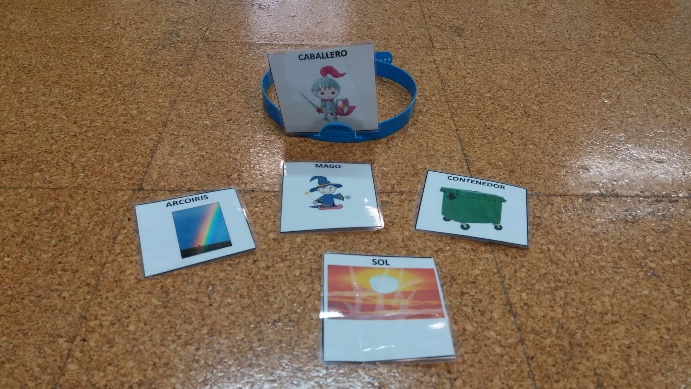 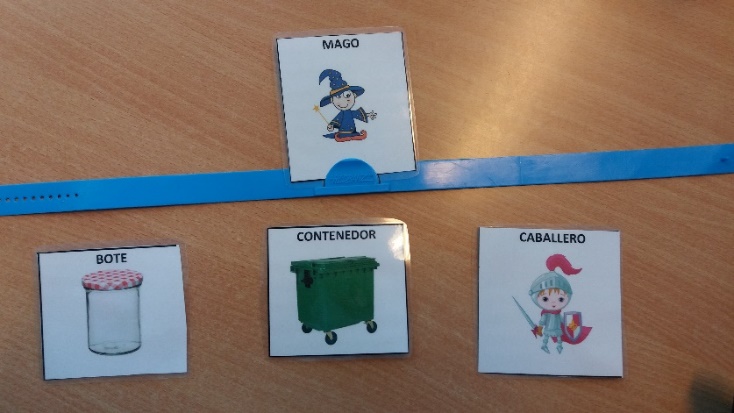 CÓMO SE JUEGA:Se trata de adivinar el personaje que tenemos en la cabeza con preguntas como: ¿Soy una persona? ¿Sirvo para guardar cosas? ¿Soy de cristal? POSIBLES VARIABLES SEGÚN NIVEL:Tipo de tarjetas para adivinar: sólo personas, sólo objetos, sólo vocabulario relacionado con un tema, todas mezcladas…Tipo de respuesta que se le puede dar: sí o no, palabras, pistas…QUÉ OBSERVAMOS:La capacidad de expresión que tiene el niño/a para formular la pregunta.La memoria y atención para recordar respuestas anteriores.El tipo de pregunta que realiza.Las asociaciones cognitivas que establece para adivinar quién es.